Great Island Common Pavilion Rental Agreement 49 Main Street, PO Box 367, New Castle, NH 03854 Phone: (603) 431-6710 x1 SEASONAL PHONE FOR COMMON: (603) 436-1992 www.newcastlenh.org Renter: _________________________________________________ Address: ________________________________________________ Daytime Phone: __________________________________________ Date of Pavilion Rental: ____________________________________ Pavilion number: _____ (There are 3 pavilions available) Go to newcastlenh.org to see pictures of the pavilions plus information about the park.   FEES: Daily Rental - $200.00/day 	 	Half-Day Rental - $100.00/day 9am – 9pm      	 	 	    9am to 2:30pm Or 3pm to 9pm Rental fee does not include admission to the park.  General admission fees apply and are paid at the gate. By signing the Great Island Common Pavilion Rental Agreement, the Renter agrees to adhere to the following requirements: Reservations.  Due to the demand for pavilion space, we allow reservations to be made.   Renters are encouraged to secure a reservation as soon as possible.  Reservations are only accepted by completion of this form and either mailing or coming to town hall with full payment to the New Castle Town Hall, 49 Main St. New Castle, NH 03854-0367 Town Hall hours: Mon., Tues, Wed, Thurs 8am – 2pm or by Phone 431-6710 ext. 10 Checks made out to:  Town of New Castle.  Cancellation.  If a cancellation is received fourteen (14) or more days in advance of the reserved date, 100% of the fee will be refunded.  If cancelled with less than fourteen (14) days’ notice, 100% of the fee will be forfeited. Hours.  Great Island Common is open daily between 9:00 am and 9:00 pm, 365 days per year. The rentals of pavilions are seasonal from May to September.  Parking.  Parking is permitted in designated areas only. Overnight parking is prohibited.   Trash.  Great Island Common is a carry in-carry out park.  It is the renter’s               responsibility to remove all their trash at the end of their stay.  	1 No Alcohol Permitted.   No exceptions. Nuisance.  The Renter is responsible for the conduct of guests during the rental period.          Causing a public nuisance may, at the discretion of the Common staff, be grounds for       removal from the facilities. Grills.  The rental of a pavilion does not include a grill.  Grills are stationed throughout the park but are on a first come, first serve basis.  Grills may be brought in to the park. No open fires.   Damage.  Any damage to the Pavilion will result in the Renter being responsible.  The Town of New Castle is not responsible for any damage to persons or property caused during the use of Common facilities. CIRCLE APPROPRIATE TIME:  $200.00/day: 9 am to 9pm ________________________ $100.00/half day:   9am – 2:30pm                      3pm – 9pm                                       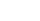 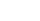 Amount Received _______________________________ Today’s Date: _________________________________ ______________________________________________                         Printed Name of Renter ______________________________________________                             Signature of Renter The Great Island Common (Town Park) is located at 301 Wentworth Road, New Castle, NH, 03854.   REIMBURSEMENT   /   CANCELATION Date of Cancelation __________ Amount to be reimbursed ___________ Reimburse to (name) ________________ Address _________________________________ Signature_________________________ Approval Signature_____________________ Date____________ Rev: 04/22  	2 